        Screening Form                                                                          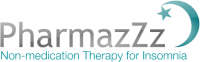 Patient information:Patient information:Patient information:Patient information:Name: HSN:   HSN:   HSN:   Address:                                                                                                                                            Gender:  male    female Gender:  male    female  Pregnant LactatingTelephone: DOB:DOB:DOB:Alcohol use (If yes, how often, how much, when)   
          No           Yes  how often, how much, when? _________________________________________________
Tobacco use (If yes, how often and when)
          No           Yes  how often, how much, when? _________________________________________________
Shift work
          No  Continue      Yes  refer, CBTi usually not appropriate for shift workersAlcohol use (If yes, how often, how much, when)   
          No           Yes  how often, how much, when? _________________________________________________
Tobacco use (If yes, how often and when)
          No           Yes  how often, how much, when? _________________________________________________
Shift work
          No  Continue      Yes  refer, CBTi usually not appropriate for shift workersAlcohol use (If yes, how often, how much, when)   
          No           Yes  how often, how much, when? _________________________________________________
Tobacco use (If yes, how often and when)
          No           Yes  how often, how much, when? _________________________________________________
Shift work
          No  Continue      Yes  refer, CBTi usually not appropriate for shift workersAlcohol use (If yes, how often, how much, when)   
          No           Yes  how often, how much, when? _________________________________________________
Tobacco use (If yes, how often and when)
          No           Yes  how often, how much, when? _________________________________________________
Shift work
          No  Continue      Yes  refer, CBTi usually not appropriate for shift workersPatient Medical History:Patient Medical History:Patient Medical History:Patient Medical History:Co-morbid condition which is a contra-indication to CBTi ?
        No  Continue      Yes  refer Symptoms or diagnosis of sleep disorder other than chronic insomnia (e.g. sleep apnea, RLS, narcolepsy, etc.)?         No  Continue      Yes  CBTi may not be appropriate, referChronic condition(s) that may cause or contribute to sleep disturbances?
(See Tables 1 and 2 in Training Manual)          No  Continue      Yes, what condition(s)   __________________________________________________
                                                 Assess, treat or refer as necessary  CBTi may still be appropriateAcute condition which may be disturbing sleep (nasal congestion, acute pain, etc) 
           No  → Continue      Yes  →  Insomnia will likely improve as condition resolves, educate,& monitorCo-morbid condition which is a contra-indication to CBTi ?
        No  Continue      Yes  refer Symptoms or diagnosis of sleep disorder other than chronic insomnia (e.g. sleep apnea, RLS, narcolepsy, etc.)?         No  Continue      Yes  CBTi may not be appropriate, referChronic condition(s) that may cause or contribute to sleep disturbances?
(See Tables 1 and 2 in Training Manual)          No  Continue      Yes, what condition(s)   __________________________________________________
                                                 Assess, treat or refer as necessary  CBTi may still be appropriateAcute condition which may be disturbing sleep (nasal congestion, acute pain, etc) 
           No  → Continue      Yes  →  Insomnia will likely improve as condition resolves, educate,& monitorCo-morbid condition which is a contra-indication to CBTi ?
        No  Continue      Yes  refer Symptoms or diagnosis of sleep disorder other than chronic insomnia (e.g. sleep apnea, RLS, narcolepsy, etc.)?         No  Continue      Yes  CBTi may not be appropriate, referChronic condition(s) that may cause or contribute to sleep disturbances?
(See Tables 1 and 2 in Training Manual)          No  Continue      Yes, what condition(s)   __________________________________________________
                                                 Assess, treat or refer as necessary  CBTi may still be appropriateAcute condition which may be disturbing sleep (nasal congestion, acute pain, etc) 
           No  → Continue      Yes  →  Insomnia will likely improve as condition resolves, educate,& monitorCo-morbid condition which is a contra-indication to CBTi ?
        No  Continue      Yes  refer Symptoms or diagnosis of sleep disorder other than chronic insomnia (e.g. sleep apnea, RLS, narcolepsy, etc.)?         No  Continue      Yes  CBTi may not be appropriate, referChronic condition(s) that may cause or contribute to sleep disturbances?
(See Tables 1 and 2 in Training Manual)          No  Continue      Yes, what condition(s)   __________________________________________________
                                                 Assess, treat or refer as necessary  CBTi may still be appropriateAcute condition which may be disturbing sleep (nasal congestion, acute pain, etc) 
           No  → Continue      Yes  →  Insomnia will likely improve as condition resolves, educate,& monitorMedication HistoryMedication HistoryMedication HistoryMedication HistoryCurrently using a medication that may be responsible for or contributing to sleep disorder?          No  Continue    Yes  Recommend stopping or changing medication if appropriate and/or refer.Recent discontinuation of a medication or other substance associated with withdrawal effects that include sleep disturbances? 
          No  Continue    Yes  Assess and/or refer

Currently using a medication for sleep?
           No  Continue   Yes  What medication(s) __________________________________________________

                                                          Duration of use _____________________________________________________


If using sleep medication, does the patient wish to discontinue the medication?             Yes  Continue      No  Inform patient eventually stopping hypnotic use is a goal of therapy but they                                                               can reduce use at their own pace
Currently using a medication that may be responsible for or contributing to sleep disorder?          No  Continue    Yes  Recommend stopping or changing medication if appropriate and/or refer.Recent discontinuation of a medication or other substance associated with withdrawal effects that include sleep disturbances? 
          No  Continue    Yes  Assess and/or refer

Currently using a medication for sleep?
           No  Continue   Yes  What medication(s) __________________________________________________

                                                          Duration of use _____________________________________________________


If using sleep medication, does the patient wish to discontinue the medication?             Yes  Continue      No  Inform patient eventually stopping hypnotic use is a goal of therapy but they                                                               can reduce use at their own pace
Currently using a medication that may be responsible for or contributing to sleep disorder?          No  Continue    Yes  Recommend stopping or changing medication if appropriate and/or refer.Recent discontinuation of a medication or other substance associated with withdrawal effects that include sleep disturbances? 
          No  Continue    Yes  Assess and/or refer

Currently using a medication for sleep?
           No  Continue   Yes  What medication(s) __________________________________________________

                                                          Duration of use _____________________________________________________


If using sleep medication, does the patient wish to discontinue the medication?             Yes  Continue      No  Inform patient eventually stopping hypnotic use is a goal of therapy but they                                                               can reduce use at their own pace
Currently using a medication that may be responsible for or contributing to sleep disorder?          No  Continue    Yes  Recommend stopping or changing medication if appropriate and/or refer.Recent discontinuation of a medication or other substance associated with withdrawal effects that include sleep disturbances? 
          No  Continue    Yes  Assess and/or refer

Currently using a medication for sleep?
           No  Continue   Yes  What medication(s) __________________________________________________

                                                          Duration of use _____________________________________________________


If using sleep medication, does the patient wish to discontinue the medication?             Yes  Continue      No  Inform patient eventually stopping hypnotic use is a goal of therapy but they                                                               can reduce use at their own pace
Review of Symptoms:Review of Symptoms:Review of Symptoms:Review of Symptoms:  PHQ-9 Patient Depression Questionnaire Score _____
           If score  >  10, refer. Note: CBTI may still be appropriate.

  Generalized Anxiety Disorder 7 item (GAD-7) scale Score _____ 
            If score  >  10, refer. Note: CBTI may still be appropriate.  Insomnia Severity Index (ISI) Score_______0–7 = No clinically significant insomnia  Sleep education8–14 = Subthreshold insomnia  Sleep education + sleep hygiene 15–21 = Clinical insomnia (moderate severity)  CBTi22–28 = Clinical insomnia (severe)  CBTi
Duration of sleep disturbances for at least one month? 
         Yes  Continue      No → Educate on management of acute insomnia, monitor

Any other symptom(s) of concern (systemic or mental heath)? 
         Yes  List symptoms   
  PHQ-9 Patient Depression Questionnaire Score _____
           If score  >  10, refer. Note: CBTI may still be appropriate.

  Generalized Anxiety Disorder 7 item (GAD-7) scale Score _____ 
            If score  >  10, refer. Note: CBTI may still be appropriate.  Insomnia Severity Index (ISI) Score_______0–7 = No clinically significant insomnia  Sleep education8–14 = Subthreshold insomnia  Sleep education + sleep hygiene 15–21 = Clinical insomnia (moderate severity)  CBTi22–28 = Clinical insomnia (severe)  CBTi
Duration of sleep disturbances for at least one month? 
         Yes  Continue      No → Educate on management of acute insomnia, monitor

Any other symptom(s) of concern (systemic or mental heath)? 
         Yes  List symptoms   
  PHQ-9 Patient Depression Questionnaire Score _____
           If score  >  10, refer. Note: CBTI may still be appropriate.

  Generalized Anxiety Disorder 7 item (GAD-7) scale Score _____ 
            If score  >  10, refer. Note: CBTI may still be appropriate.  Insomnia Severity Index (ISI) Score_______0–7 = No clinically significant insomnia  Sleep education8–14 = Subthreshold insomnia  Sleep education + sleep hygiene 15–21 = Clinical insomnia (moderate severity)  CBTi22–28 = Clinical insomnia (severe)  CBTi
Duration of sleep disturbances for at least one month? 
         Yes  Continue      No → Educate on management of acute insomnia, monitor

Any other symptom(s) of concern (systemic or mental heath)? 
         Yes  List symptoms   
  PHQ-9 Patient Depression Questionnaire Score _____
           If score  >  10, refer. Note: CBTI may still be appropriate.

  Generalized Anxiety Disorder 7 item (GAD-7) scale Score _____ 
            If score  >  10, refer. Note: CBTI may still be appropriate.  Insomnia Severity Index (ISI) Score_______0–7 = No clinically significant insomnia  Sleep education8–14 = Subthreshold insomnia  Sleep education + sleep hygiene 15–21 = Clinical insomnia (moderate severity)  CBTi22–28 = Clinical insomnia (severe)  CBTi
Duration of sleep disturbances for at least one month? 
         Yes  Continue      No → Educate on management of acute insomnia, monitor

Any other symptom(s) of concern (systemic or mental heath)? 
         Yes  List symptoms   
 Patient Enrollment Patient Enrollment Patient Enrollment Patient EnrollmentDescribe rationale for enrolling patient in CBTi: Provided patient with sleep logs?

         Yes     No  Therapy cannot begin without at least one week of sleep log dataIf taking a hypnotic, made arrangements to contact prescriber in regards to tapering the medication

         Yes  Pharmacist will communicate with prescriber. Name: ________________________________________         No  Patient does not wish to reduce hypnotic use at this timeNext appointment: Date: Time: Pharmacist: Describe rationale for enrolling patient in CBTi: Provided patient with sleep logs?

         Yes     No  Therapy cannot begin without at least one week of sleep log dataIf taking a hypnotic, made arrangements to contact prescriber in regards to tapering the medication

         Yes  Pharmacist will communicate with prescriber. Name: ________________________________________         No  Patient does not wish to reduce hypnotic use at this timeNext appointment: Date: Time: Pharmacist: Describe rationale for enrolling patient in CBTi: Provided patient with sleep logs?

         Yes     No  Therapy cannot begin without at least one week of sleep log dataIf taking a hypnotic, made arrangements to contact prescriber in regards to tapering the medication

         Yes  Pharmacist will communicate with prescriber. Name: ________________________________________         No  Patient does not wish to reduce hypnotic use at this timeNext appointment: Date: Time: Pharmacist: Describe rationale for enrolling patient in CBTi: Provided patient with sleep logs?

         Yes     No  Therapy cannot begin without at least one week of sleep log dataIf taking a hypnotic, made arrangements to contact prescriber in regards to tapering the medication

         Yes  Pharmacist will communicate with prescriber. Name: ________________________________________         No  Patient does not wish to reduce hypnotic use at this timeNext appointment: Date: Time: Pharmacist:  Pharmacist Completing the Assessment:  Pharmacist Completing the Assessment:  Pharmacist Completing the Assessment:  Pharmacist Completing the Assessment: Name:                                                                                                  
Pharmacy: 
Tel:                                              Fax:            Email: Name:                                                                                                  
Pharmacy: 
Tel:                                              Fax:            Email: Name:                                                                                                  
Pharmacy: 
Tel:                                              Fax:            Email: Name:                                                                                                  
Pharmacy: 
Tel:                                              Fax:            Email: Signature Signature Date:Date: